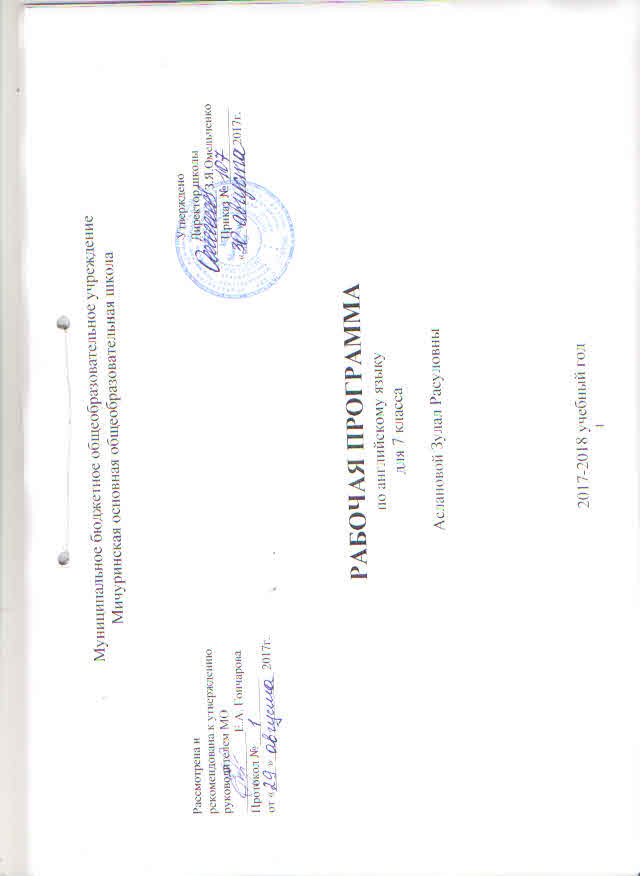 Пояснительная записка	Данная рабочая программа составлена на основе Федерального компонента  государственного стандарта основного общего образования и примерной программы по иностранному языку для 5 – 9 классов. 	Учебно-методический комплект Кузовлева В.П. «Английский язык» 7 класс рекомендован Министерством образования РФ и входит в федеральный перечень учебников на 2016/2017учебный год.	Программа рассчитана на 3 учебных часа в неделю. При 35 учебных неделях общее количество часов на изучение английского языка в 7 классе составит 101 час.	Программа конкретизирует содержание предметных тем, даёт распределение учебных часов по темам, последовательность изучения языкового материала с учётом логики учебного процесса. Уделено внимание региональному компоненту . Это позволяет создать условия для практического применения английского языка учащимися в ситуациях, максимально приближенных к реальности.Раздел «Содержание курса» включает характеристику содержания в воспитательном, развивающем, познавательном (социокультурном) и учебном аспектах. Предметное содержание речи включает перечень изучаемого содержания, объединённого в содержательные блоки с указанием минимального числа учебных часов, выделенных на изучение каждого блока.В разделе «Тематическое планирование» представлен примерный перечень тем, количество учебных часов, отводимых на изучение каждой темы, а также дано описание основных видов деятельности ученика (на уровне учебных действий), обеспечивающих достижение образовательных результатов. Рабочая программа также содержит информацию по учебно-методическому и материально-техническому обеспечению образовате-льного процесса.Вклад предмета «Иностранный язык» в общее образование ребенка выражается в- развитии иноязычной коммуникативной компетенции в  совокупности ее составляющих (речевая, языковая, социокультурная, компенсаторная, учебно-познавательная компетенции);- развитии личности учащихся посредством реализации воспитательного потенциала иностранного языка.Общая характеристика учебного предмета, курсаВ настоящее время обучение ИЯ рассматривается как одно из приоритетных направлений модернизации современного школьного образования. Иноязычная грамотность способствует:повышению конкурентоспособности государства, перестройке экономики внутри страны (самый большой барьер при осуществлении совместных международных проектов, создании совместных предприятий – языковой и культурный);вхождению, интеграции государства в мировое экономическое и культурное сообщество;доступу к информационной «вселенной» и новейшим информационным технологиям.ИЯ открывает непосредственный доступ к огромному духовному богатству другого народа, повышает уровень гуманитарного образования ученика, способствует будущему вхождению в мировое сообщество благодаря воспитанию уважения к иным культурам. Знакомство с культурой народа изучаемого языка способствует более глубокому осознанию своей родной культуры, воспитанию патриотизма и интернационализма. Знание ИЯ и культуры устраняет барьеры недоверия, даёт возможность нести и распространять свою культуру, создавать положительный образ своей страны за рубежом.В УМК Кузовлева В.П. «English 7» особое внимание отводится дальнейшему развитию умения учиться. Школьники овладевают рациональными приемами изучения ИЯ и универсальными учебными действиями (УУД): пользоваться различными словарями и другой справочной литературой, находить информацию в Интернете, использовать электронные образовательные ресурсы, ориентироваться в информационно-образовательной среде и т. д.Особенности содержания обучения иностранному языку в 7 классе обусловлены динамикой развития школьников: необходимость самоопределения, выявление способностей и склонностей, дальнейший выбор направления своего образования. Школьники все чаще оказываются в ситуации выбора и это придаетобучению ярко выраженный практико-ориентированный характер,проявляющийся, в том числе, и в формировании надпредметных ключевых компетенций — готовности учащихся использовать усвоенные знания, умения и способы деятельности в реальной жизни для решения практических задач и развития творческого потенциала. Это дает возможность учащимся достичь общеевропейского допорогового уровня иноязычной коммуникативной компетенции (уровня А2 в терминах Совета Европы). Данный уровень позволит выпускникам основной школы использовать иностранный язык для продолжения образования на старшей ступени обучения в школе и для дальнейшего самообразования.Основные содержательные линии. Первой содержательной линией учебного предмета «Иностранный язык» являются коммуникативные умения в основных видах речевой деятельности, второй — языковые средства и навыки оперирования ими, третьей — социокультурные знания и умения. Указанные содержательные линии находятся в тесной взаимосвязи, что обусловлено единством составляющих коммуникативной компетенции как цели обучения: речевой, языковой, социокультурной.Планируемые результаты освоения курсаВ результате изучения английского языка ученик должен знать/понимать: Основные значения изученных лексических единиц: основные способы словообразования: аффиксация; словосложение; конверсия; распознавание и использования интернациональных слов.II. Особенности структуры простых и сложных предложений: 1) предложений с начальным It и оборотом there is / there are – there was / there  were.2) придаточных предложений с союзными словами which, that, who, when, because, it..3) предложений типа I wish…, I had….4) побудительных предложений в утвердительной и отрицательных формах Don’tworry. Be careful.   III. Признаки изученных грамматических явлений: 1) конструкций с неопределенной формой глагола: а) Complexobject (сложное дополнение);б) Adjective + infinitive; в) Infinitive as an attribute. 2) видовременных форм глаголов наиболее употребительных формах действительного залога в изъявительном наклонении;3) модальных глаголов и их эквивалентов;4) артиклей, употребление их с существительными, обозначающими профессии;5) личных и притяжательных местоимений в именительном и объектном падежах;6) степеней сравнения наречий и прилагательных;7) форм глаголов с окончанием – ing.IV. Основные нормы речевого эпитета (оценочная лексика, реплики-клише) V. Роль владения иностранным языком в современном мире; особенности образа жизни, быта, культуры стран изучаемого языка, сходства и различия в традициях своей страны и стран изучаемого языка.уметь Говорение 1.Вести диалог этикетного характера: - начать, поддержать и закончить разговор;- поздравить, выразить пожелания и отреагировать на них, выразить благодарность; - вежливо переспросить, выразить согласие / отказ.2. Вести диалог – расспрос:- запрашивать и сообщать фактическую информацию:3. Вести диалог побуждение к действию: - обратиться с просьбой и выразить готовность / отказ её выполнить, - дать совет и принять/не принять его;- пригласить к действию;4. Вести диалог обмен мнениями- выразить свою точку зрения; - выразить согласие / несогласие;- выразить чувства, эмоции/ 5. Кратко высказываться о фактах и событиях, используя описание, повествование, сообщение. 6. Передавать содержание, основную мысль прочитанного с опорой на текст.7. Делать сообщение в связи с прочитанным / прослушанным текстом.Аудирование1.Понимать основное содержание несложных текстов с разной глубиной проникновения в их содержание в зависимости от коммуникативной задачи и функционального типа текста и выделять для себя: - основную мысль;- главные факты, опуская второстепенные; - необходимую информацию в сообщениях прагматического характера с опорой на языковую догадку, контекст.2. Использовать переспрос, просьбу повторить Чтение 1.Определить тему, содержание текста по заголовку2.Читать несложные аутентичные тексты с пониманием основного содержания:                 - выделять основную мысль; - выбирать основные факты из текста, опуская второстепенные; - устанавливать логическую последовательность основных фактов текста 3. Читать несложные аутентичные тексты с полным пониманием текста: - полно и точно понимать содержание  текста на основе его информационной переработки (языковой догадки, словообразовательного анализа, использование двуязычного словаря); - выразить своё мнение по прочитанному. 4. Читать текст с выборочным пониманием нужной или интересующей информации. Письменная речь 1. Делать выписки из текста;2. Писать короткие поздравления, выражать пожелания: 3. Заполнять бланки (указывать имя, фамилию, возраст, адрес); 4. Писать личное письмо с опорой на образец.Языковые средства и навыки пользования имиГрафика, орфографиясоотносить графический образ слова с его звуковым образом; распознавать слова, записанные разными шрифтами;сравнивать и анализировать буквы, буквосочетания и соответствующие транскрипционные знаки; соблюдать основные правила орфографии и пунктуации; использовать словарь для уточнения написания слова;оформлять письменные и творческие проекты в соответствии с правилами орфографии и пунктуации.Фонетическая сторона речиразличать коммуникативный тип предложения по его интонации;понимать и использовать логическое ударение во фразе, предложении;правильно произносить предложения с точки зрения их ритмико-интонационных особенностей: повествовательное (утвердительное и отрицательное), вопросительное (общий, специальный, альтернативный и разделительный вопросы), побудительное, восклицательное предложения;правильно произносить предложения с однородными членами (соблюдая интонацию перечисления);правильно произносить сложносочиненные и сложноподчиненные предложения с точки зрения их ритмико-интонационных особенностей;Лексическая сторона речираспознавать и употреблять в речи в соответствии с коммуникативной задачей основные значения изученных лексических единиц (слов, словосочетаний, реплик-клише речевого этикета) в ситуациях общения в пределах тематики основной общеобразовательной школы;знать и уметь использовать основные способы словообразования (аффиксация, словосложение, конверсия);выбирать значение многозначных слов в соответствии с контекстом;понимать и использовать явления синонимии / антонимии и лексической сочетаемости.Грамматическая сторона речизнать функциональные и формальные особенности изученных грамматических явлений (видо-временных форм личных глаголов, модальных глаголов и их эквивалентов, артиклей, существительных, степеней сравнения прилагательных и наречий, местоимений, числительных, предлогов);уметь распознавать, понимать и использовать в речи основные морфологические формы и синтаксические конструкции английского языкаСодержание учебного предмета, курсаПервой содержательной линией являются коммуникативные умения, второй – языковые знания и навыки оперирования ими, третьей – социокультурные знания и умения. Указанные содержательные линии находятся в тесной взаимосвязи. Основной линией следует считать коммуникативные умения, которые представляют собой результат овладения иностранным языком на данном этапе обучения. Формирование коммуникативных умений предполагает овладение языковыми средствами, а также навыками оперирования ими в процессе говорения, аудирования, чтения и письма. Таким образом, языковые знания и навыки представляют собой часть названных выше сложных коммуникативных умений. Формирование коммуникативной компетенции неразрывно связано и с социокультурными знаниями.Обязательный минимум содержания рабочей программы установлен в соответствии с примерной образовательной программой и государственным образовательным стандартом.УМК “English 7”Содержание:
Unit 1. Are you happy at school?
Unit 2. What are you good at?
Unit 3. Can people do without you?
Unit 4. How do you treat the Earth?
Unit 5. Do you have any problems with your friends?
Unit 6. Do you like living in your country?
Unit 7. Do you have an example to follow?
Unit 8. How do you spend your free time?Unit 9.What is special in your country?Unit 10. Are we different or alike ?Соотносится со следующим предметным содержанием государственного стандарта основного общего образования по иностранному языку:Школа и школьная жизнь, изучаемые предметы и отношение к ним.Взаимоотношение в семье, с друзьями. Досуг и увлечения. Переписка.Родная страна и страны изучаемого языка. Столицы и их достопримечательности.Защита окружающей среды. Каникулы, их проведение в разное время года.                                                            В основной школе продолжается совершенствование УУД и СУУ, работа над которыми началась раньше, а также происходит развитие новых. В УМК “English 7”разработана программа по развитию УУД и СУУ. В качестве средств развития УУД и СУУ используются различные виды упражнений и памяток  - “Learning to learn notes”. Лексический материалЛексические навыки формируются как на базе материала, усвоенного во 2–6 классах, так и нового. Лексический запас составляет 331 лексических единиц, предназначенных для рецептивного и продуктивного овладения и обслуживающих ситуации общения в пределах тематики 7 класса. В общий объём лексического материала, подлежащего усвоению, входят:отдельные лексические единицы, обслуживающие ситуации общения в пределах предметного содержания речи;устойчивыесловосочетания (to look forward to, a waste of time, to set a record, etc.);интернациональнаялексика(an orchestra, a secret, a cosmonaut, an astronaut, etc.);многозначные слова (set – 1) помещать, ставить, класть 2) поднимать 3) основывать, учреждать, организовывать; time – 1) время 2) раз);синонимы(to damage – to destroy – to spoil, to be keen on – to be fond of);антонимы(to appear – to disappear);фразовые глаголы (to give up, to fall out, etc.);речевые функции: asking someone to say something again (I am sorry, what did you say? I beg your pardon. Could you repeat …, please?); accepting a suggestion (I’d love to. Certainly.); asking for meaning (What do you mean? Can you explain what you mean by …?); asking if someone can do something (Do you know how to …? Do you know anything about …?); refusing a suggestion (Unfortunately, … I’d like to, but …); saying you agree (How true. I’m with you there.); saying you are bored (Actually, I don’t find …/it very interesting. It sounds boring.); saying you are excited (Really? That’s wonderful! I find …/it exciting. It sounds like fun.); sayingyouarereadytodosomething (I’d be happy to …, Noproblem. Whynot?); saying you are worried (I’m worried about … I’m (very) concerned about …); saying you can do something (I know how to … I’m really (quite) good at …); saying you don’t understand (I’m sorry, but I have a question. Sorry, I don’t quite understand. I didn’t (quite) get you.); saying you partly agree (Yes, maybe, but … Agreed, but …); showing you are listening (Really? Indeed? I see.); suggesting (How about …? We might (as well) … Whydon’twe …?);основные способы словообразования:аффиксация: суффиксы существительных(-ment (experiment, ornament), -tion (donation, contribution, pollution), -er (winner, writer), -or (actor), -ian (musician), -ist (pianist, specialist), -ledge (knowledge); прилагательных (-al (environmental), -ive (attractive), -ful (beautiful), -ed (bored), -ing (boring); наречий(-ly (properly, friendly, wisely);приставкиприлагательных(im- (impossible), in- (inexpensive), un- (uneasy),глаголов (dis- (disappear), re- (reuse, recycle);словосложение(N + N – time + table = timetable, Adj + N – wild + life = wildlife, high + light = highlight, N + V – baby + sit = babysit);конверсия(to award – an award, a volunteer – to volunteer, a support – to support).Грамматический материал1. Имя существительноесуществительное в качестве определения (aschooluniform).2. Артикльнеопределённый, определённый, нулевой артикли: с исчисляемыми и неисчисляемыми существительными, с существительными, обозначающими профессии; с именами собственными (с названиями общественных зданий, мест отдыха, фестивалей, конкурсов, соревнований, театров, музеев); с географическими названиями (городов, стран, рек, океанов, морей, гор и т.д); с уникальными предметами/вещами/объектами (theMoon, theSun, etc), после слов atypeof, akindof, asortof.3. Имя прилагательноеобразование сравнительной и превосходной степеней сравнения прилагательных не по правилам (far – farther – farthest);прилагательные, оканчивающиеся на -ed (interested), -ing (interesting);прилагательные после глаголов to feel, to smell, to look и т.д.4. Имячислительноеколичественныечислительные(hundred, thousand, million).5. Местоимениеместоименияmost/most of, both;возвратные местоимения.6. Глаголглаголывстрадательномзалоге: в Present Simple, Past Simple, Future Simple;формаглагола c окончанием-ing (like swimming, go on reading, thank you for helping, be worth seeing,take part in planting, etc.);неопределённая форма глагола в конструкциях:сложноедополнениепослеглаголовto want, to make, to let (I want you to come home at 5.);прилагательное + неопределённая форма глагола (interestingtoplaywith);-инфинитиввкачествеопределения(the first/the last/the only to do sth);страдательныйзалогснеопределённойформойглагола(They are allowed to visit the zoo once a week.);неопределённая форма глагола в функции обстоятельства цели;глагольныеидиомы(get up, get on with, etc.);вспомогательные и модальные глаголы в оборотах типа SodoI, NeithercanI.7. Наречиенаречия, образованные с помощью суффикса -ly (quickly);наречия, совпадающие по форме с прилагательными (fast, high);наречияhigh/highly, hard/hardly, late/lately; степени сравнения наречий, включая исключения;местонаречийнеопределённой(always, often, seldom, never, usually, sometimes)иопределённой(every day, every week, once a week, twice a week, three times a month)частотностивпредложении.8. Сложное предложениепрямая и косвенная речь;сложноподчинённые предложения с придаточными: определительными с союзными словами who/that/which/whose;дополнительными с союзом that.Календарно-тематическое планирование 7 классГрафик контрольных работ по английскому языку 7 классна 2016-2017 учебный год№ п/пНазваниеЦельТип памятки1.С грамматикой надо подружитьсяУчить работать над грамматической стороной речи.Инструкция2.Как работать с лексической таблицей.Научиться работать с лексическими таблицамиИнструкция3.Как построить речевое высказывание.Учить работать над монологической стороной речи.Совет 4.Как построить высказывание с использованием информации из лингвострановедческого справочника.Учить находить в лингвострановедческом справочнике нужную информацию и использовать её для решения коммуникативной задачи.Инструкция5.Как научиться рассказывать о прочитанном или услышанном.Учить краткому изложению прочитанного или услышанного текста. Учить работать в группах.Совет6.Перевод сделать не сложно!Учить переводить с русского языка на английский.Совет7.Как подготовить проект.Научить работать над творческим проектом.Инструкция8.Учись оценивать себя.Научить правильно оценивать свои успехи.Инструкция9.Как вести диалог по ролям.Учить работать над диалогической стороной речи.Инструкция№ урокаТемаКол-во часовДатаПримечаниеРаздел I.  Ты счастлив в школе?Раздел I.  Ты счастлив в школе?Раздел I.  Ты счастлив в школе?Раздел I.  Ты счастлив в школе?Раздел I.  Ты счастлив в школе?Как ты провёл летние каникулы? Введение новых ЛЕ14.09.2017Развитие грамматических навыков: Past Simple 16.09.2017Твой любимый предмет. Введение новых ЛЕ 17.09.2017Контрольная Работа 111.09.2017Ты рад вернуться в школу? Формирование грамматических навыков: Косвенная речь113.09.2017Я люблю школу. - А ты? Тренировка грамматических навыков114.09.20177.Что это означает? Развитие навыков диалогической речи118.09.20178. Современная школа, что это? Развитие навыков монологической речи120.09.20179. Повторение и обобщение изученного материала121.09.201710.Проект: «В какую школу бы ты ходил?»125.09.201711.Моя школа. Тренировка ЛЕ в речи127.09.2017Раздел II. В чём ты хорош?Раздел II. В чём ты хорош?Раздел II. В чём ты хорош?Раздел II. В чём ты хорош?Раздел II. В чём ты хорош?12. Ты когда-нибудь получал приз? Введение новых ЛЕ128.09.201713Тренировка ЛЕ в речи 12.10.201714 Какие вещи ты умеешь делать хорошо? Формирование грамматических навыков: наречия образа действия14.10.201715.  Совершенствование навыков монологической речи15.10.201716.Кто может сделать это лучше? Формирование грамматических навыков: наречия в сравнительной степени19.10.201717.Формирование грамматических навыков: наречия в превосходной степени111.10.201718. Ты мастер на все руки? Развитие навыков чтения с извлечением информации112.10.201719. Знаешь ли ты что-нибудь о …? Тренировка навыков монологической речи116.10.201720.Что ты знаешь о награде герцога Эдинбургского? Совершенствование навыков диалогической речи118.10.201721.Защита проектов по теме. Контроль навыков устной речи.119.10.201722.Контрольная работа .123.10.201723.Контроль навыков чтения с извлечением информации.125.10.201724. Контроль навыков аудирования.126.10.201725.Контроль лексико-грамматических навыков.18.11.201726.Повторение изученного материала.19.11.201727.Систематизация изученного материала.113.11.2017Раздел III. Могут ли люди обойтись без тебя?Раздел III. Могут ли люди обойтись без тебя?Раздел III. Могут ли люди обойтись без тебя?Раздел III. Могут ли люди обойтись без тебя?Раздел III. Могут ли люди обойтись без тебя?28. Делаешь ли ты добровольную работу? Введение новых ЛЕ115.11.201729.Для чего эти праздники? Формирование грамматических навыков: V-ing116.11.201730.Праздники англоязычных стран V-ing после предлогов ‘by, for’120.11.201731.Ты не хотел бы сделать это для меня? Развитие грамматических навыков: сложное дополнение122.11.201732. Что заставляет тебя помогать другим людям? Тренировка навыков монологической речи123.11.201733. Какая великолепная идея, не так ли? Совершенствование навыков диалогической речи 127.11.201734. Ты не хотел бы начать своё собственное дело? Тренировка навыков чтения с извлечением информации129.11.201735.Урок творческих проектов: «Can you make a difference?» 130.11.2017Раздел IV.  Как ты защищаешь Землю?Раздел IV.  Как ты защищаешь Землю?Раздел IV.  Как ты защищаешь Землю?Раздел IV.  Как ты защищаешь Землю?Раздел IV.  Как ты защищаешь Землю?36.Что значат эти знаки? Введение новых ЛЕ14.12.201737.Что произошло в твоём родном городе? Формирование грамматических навыков:Present Simple Passive.16.12.201738.Что тебя просят сделать, чтобы помочь Земле? Тренировка грамматических навыков17.12.201739.Ты ответственен за Планету? Совершенствование навыков чтения с извлечением информации111.12.201740.Ты беспокоишься о природе? Развитие навыков монологической речи 113.12.201741.Ты когда-нибудь был в национальном парке? Повторение и обобщение изученного материала114.12.201742.Урок творческих проектов: «Ты – друг планеты?» Контроль навыков устной речи.118.12.201743.Контрольная работа 120.12.201744.Контроль навыков чтения с извлечением информации.121.12.201745.Контроль навыков аудирования.125.12.201746.Контроль лексико-грамматических навыков.127.12.201747.Повторение и обобщение изученного материала.128.12.201748.Систематизация изученного материала.111.01.201849.Какие у тебя есть друзья? Введение новых ЛЕ115.01.201850.Что такое друг и дружба? Тренировка ЛЕ в речи117.01.201851.Формирование грамматических навыков: придаточные определительные предложения118.01.201852.У тебя есть проблемы с друзьями? Тренировка грамматических навыков122.01.201853.Контрольная работа 124.01.201854.Проблемы с друзьями. Тренировка ЛЕ.125.01.201855.Тренировка навыков устной речи127.01.201756.А ты счастлив со своими друзьями?129.01.201857.Формирование навыков монологической речи131.01.201858.А мы можем быть друзьями по переписке?11.02.201859.Дружат ли люди разных культур по разному?15.02.201860.Что такое идеальный друг?17.02.2018Раздел VI. Нравится ли тебе жить в твоей стране?Раздел VI. Нравится ли тебе жить в твоей стране?Раздел VI. Нравится ли тебе жить в твоей стране?Раздел VI. Нравится ли тебе жить в твоей стране?Раздел VI. Нравится ли тебе жить в твоей стране?61.Почему ты думаешь, они лучше?18.02.201862.А что является бестселлером в вашей стране?112.02.201863.Тренировка навыков устной речи114.02.201864.Что ты думаешь о популярных вещах?115.02.201865.Что особенного в улице, на которой ты живешь?119.02.201866.А тебе нравится жить в своей стране?121.02.201867.Счастлив ли ты, что живешь в России?122.02.2018Раздел VII. А у тебя есть образец для подражания?Раздел VII. А у тебя есть образец для подражания?Раздел VII. А у тебя есть образец для подражания?Раздел VII. А у тебя есть образец для подражания?Раздел VII. А у тебя есть образец для подражания?68.Кем гордится твоя страна?126.02.201869.Первый? Последний?128.02.201870.Кем ты восхищаешься?11.03.201871.Кого ты можешь назвать героем?15.03.201872.Сделает ли слава тебя счастливым? Контроль навыков письма.17.03.201873.Как стать знаменитым? Контроль навыков чтения с извлечением информации.	112.03.201874.Как чтят известных людей? Контроль навыков аудирования.114.03.201875.Контрольная работа 115.03.201876.Контроль лексико-грамматических навыков.119.03.201877.Повторение и обобщение изученного материала.121.03.201878.Систематизация изученного материала.122.03.2018Раздел VIII. Как ты проводишь свое свободное время?Раздел VIII. Как ты проводишь свое свободное время?Раздел VIII. Как ты проводишь свое свободное время?Раздел VIII. Как ты проводишь свое свободное время?Раздел VIII. Как ты проводишь свое свободное время?79.Что ты делаешь после школы?12.04.201880.Развитие навыков монологической речи14.04.201881.Какое у тебя хобби?15.04.201882.Что ты собираешься делать в этот уик-энд?19.04.201883.Как лучше всего провести время?111.04.201884.Не сходить ли посмотреть хороший фильм?112.04.201885.Мы собираемся в путешествие по Лондону?116.04.201886.Делать проекты тоже весело!118.04.2018Раздел IX. Что особенного в твоей стране?Раздел IX. Что особенного в твоей стране?Раздел IX. Что особенного в твоей стране?Раздел IX. Что особенного в твоей стране?Раздел IX. Что особенного в твоей стране?87.Что особенного в твоей стране?Совершенствование навыков монологической речи119.04.201888.Что ты знаешь о столице своей страны?124.04.201889.Что ты можешь рассказать о своем родном городе?125.04.201890.Ты видел этот шедевр?126.04.201891.Что бы ты взял в XXI век?13.05.201892.Ты ходишь в музеи?17.05.201893.Что ты знаешь о московском кремле?110.05.201894.Какое «восьмое чудо света»?114.05.201895.Хотел бы ты принять участие в программе по обмену?116.05.201896.А ты бы вступил в клуб друзей по переписке?117.05.201897.Что мы можем сделать, чтобы улучшить мир?121.05.201898.Защита проектов по теме. Контроль навыков устной речи.123.05.201824.05.201899.Контрольная работа .128.05.2018100.Контроль навыков чтения с извлечением информации.130.05.2018101.Контроль навыков аудирования.131.05.2018Класс1 четверть 2 четверть3 четверть4 четверть711.09.201720.12.201715.03.201828.05.2017